Supplementary InformationforSirt1 protects against hippocampal atrophy and its induced cognitive impairment in middle-aged miceZuhao Sun1,2†, Shuang Zhao1†, Xinjun Suo1,2, Yan Dou1*1 Department of Radiology and Tianjin Key Laboratory of Functional Imaging, Tianjin Medical University General Hospital, Tianjin 300052, P. R. China2 School of Medical Technology, Tianjin Medical University, Tianjin 300070, P. R. China†These authors contributed equally to this work.*Correspondence: douyan@tmu.edu.cn (Y. D.)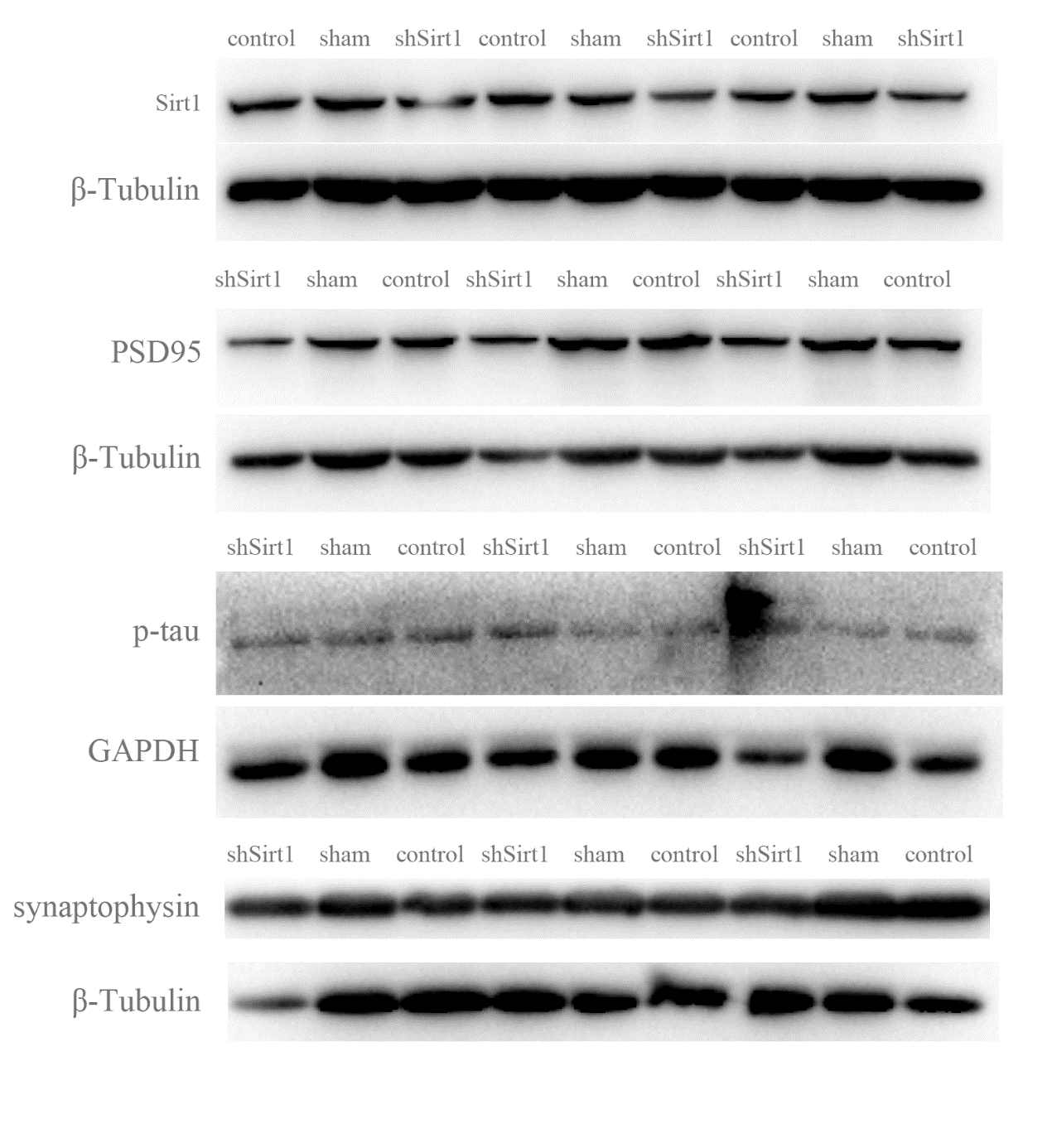 Figure S1. Western blotting analysis of related protein levels after hippocampal Sirt1 knockdown.